DGO-I.0521.19.2018.BMPanKamil CiupakWicestarosta PolkowickiSzanowny Panie Starostow odpowiedzi na petycję z dnia 10 sierpnia 2018 r. (znak: OA.0022.24.2018) dotyczącą konieczności zmiany przepisów z dnia 14 grudnia 2012 r. o odpadach (Dz. U. z 2018 r. poz. 992 ze zm.) w związku z nasileniem zjawiska pożarów nielegalnie składowanych odpadów, przedstawiam następujące wyjaśnienia. Dostrzegając pilną potrzebę zmian obowiązujących przepisów ustawy o odpadach, resort środowiska przygotował zmiany legislacyjne, a Sejm RP uchwalił w dniu 20 lipca 2018  r. ustawę o zmianie ustawy o odpadach i niektórych innych ustaw (Dz.U. 1592).Inicjatywa ta miała na celu ograniczenie coraz częściej występującego procederu porzucania odpadów przez podmioty gospodarujące odpadami w miejscach na ten cel nieprzeznaczonych, jak również w miejscach, w których zakończono działalność w zakresie gospodarki odpadami, w tym  porzucania czy też podpalania odpadów.Odnosząc się do poruszonej kwestii wysokich kosztów usunięcia odpadów z miejsc nielegalnego ich nagromadzenia, które w trybie wykonania zastępczego miałyby ponosić jednostki samorządu terytorialnego, zwracam uwagę, że jedną z najistotniejszych zmian wprowadzonych ww. ustawą jest obowiązek ustanowienia zabezpieczenia roszczeń dla podmiotów prowadzących zbieranie i przetwarzanie odpadów, czyli zabezpieczenie w odpowiedniej wysokości środków na wypadek konieczności pokrycia kosztów wykonania zastępczego w postępowaniu egzekucyjnym, poniesionych w celu usunięcia i zagospodarowania porzuconych odpadów. Istotą wprowadzenia tych przepisów było spowodowanie, by koszty likwidacji nielegalnych miejsc nieprzeznaczonych do składowania czy magazynowania odpadów, nie były ponoszone przez lokalne samorządy, a przez podmiot, który dopuścił się naruszenia prawa (lub podmiot który jest gwarantem zabezpieczenia roszczeń czyli np. bank lub towarzystwo ubezpieczeniowe).Ponadto oprócz ww. nowelizacji ustawy o odpadach, w dniu 20 lipca 2018 r. Sejm uchwalił ustawę o zmianie ustawy o Inspekcji Ochrony Środowiska oraz niektórych innych ustaw (Dz.U. nr 1478), dalej nowelizacja ustawy IOŚ. Nowe rozwiązania ustawowe w sposób istotny modyfikują obecnie funkcjonujący system kontrolny organów Inspekcji Ochrony Środowiska, w tym nadają większe uprawnienia kontrolerom.Nowelizacja ustawy IOŚ daje możliwość prowadzenia kontroli przez organy Inspekcji Ochrony Środowiska przez całą dobę za pomocą nowoczesnych technik satelitarnych, a także prowadzenie kontroli interwencyjnych bez uprzedniego zawiadomienia o zamiarze jej przeprowadzenia. Dodatkowo organy Inspekcji Ochrony Środowiska uprawnione będą do prowadzenia innych czynności poza trybem kontrolnym, z wykorzystaniem instrumentów prawnych i technicznych na potrzeby postępowania administracyjnego, polegających m.in. na obserwowaniu i rejestrowaniu przy użyciu środków technicznych, w tym bezzałogowych statków powietrznych, obrazu zdarzeń oraz dźwięku towarzyszącego tym zdarzeniom – w sytuacji powzięcia uzasadnionego podejrzenia popełnienia przestępstwa przeciwko środowisku lub wykroczenia.Zmiany te zmierzają także do szybkiego wykrywania miejsc i sprawców nielegalnego gromadzenia odpadów, a także ukarania podmiotów za łamanie prawa, co w konsekwencji powinno przyczynić się do zniechęcania innych do prowadzenia tego typu działań.Trwa etap wdrożenia znowelizowanych przepisów ustaw. Resort środowiska oczekuje, że  przyjęte nowe praktyki przyczynią się do znaczącego ograniczenia tzw. szarej strefy w gospodarce odpadami.Reasumując, ostatnie nowelizacje przepisów ustaw o odpadach oraz o Inspekcji Ochrony Środowiska rozpoczęły etap zmian ukierunkowanych na ograniczenie nielegalnego postępowania z odpadami. W chwili obecnej trwają prace legislacyjne nad kolejnymi zmianami w przepisach ustawy o utrzymaniu czystości i porządku w gminach oraz ustawie o odpadach, które mają m.in. na celu wprowadzenie nowego narzędzia dla samorządów do reagowania w  przypadkach nielegalnego nagromadzenia odpadów zidentyfikowanych przed dniem wejścia w życie ww. nowelizacji ustawy o odpadach z dnia 20 lipca br. Projekt ustawy dostępny jest na stronach Rządowego Centrum Legislacji w zakładce – Rządowy proces legislacyjny.Z poważaniemZ up. Ministra $IMIE_NAZWISKO_PODPISUJACEGO$STANOWISKO_PODPISUJACEGO$DEPARTAMENT_PODPISUJACEGO
/ – podpisany cyfrowo/Minister ŚrodowiskaWarszawa, dnia  $DATA r. 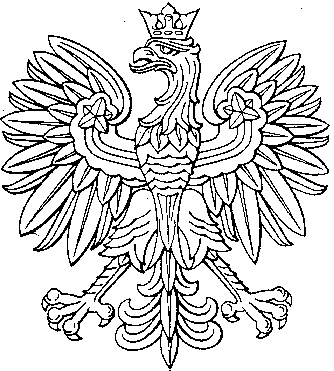 